  Butcher Shop                               BEEF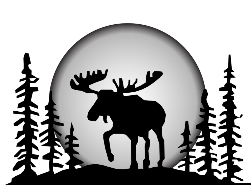 17 Beacon Hill Road, Gilford NH ∙603-455-7133Name:Date: Phone:                                                                                                                                Dressed Weight ($1 per lb):Phone:                                                                                                                                Dressed Weight ($1 per lb):Top Round:   Steak      Grind    Roast (Select # of  roasts) :      One     Two       Top Round:   Steak      Grind    Roast (Select # of  roasts) :      One     Two       Bottom Round:    Steak     Grind     Roast: (Select # of  roasts):    One    Two   Bottom Round:    Steak     Grind     Roast: (Select # of  roasts):    One    Two   Round Tip:   Steak      Grind   Roast  (Select # of roasts):    One    Two   Round Tip:   Steak      Grind   Roast  (Select # of roasts):    One    Two   Eye Round:   Steak    Roast    GrindEye Round:   Steak    Roast    GrindNY Sirloin Steaks   Steak    Grind           NY Sirloin Steaks   Steak    Grind           Tenderloin:   Steaks    Whole                                  Tenderloin:   Steaks    Whole                                  Strip Steaks (Porter House):    Boneless    Bone In                          Strip Steaks (Porter House):    Boneless    Bone In                          Rib Eye Steaks:    Boneless    Bone In                   Rib Eye Steaks:    Boneless    Bone In                   Steak Tips:   Grind    SteakSteak Tips:   Grind    SteakFlank Steak:   Grind     SteakFlank Steak:   Grind     SteakChuck:   Grind    Roast    Steak              Chuck:   Grind    Roast    Steak              Brisket:    Grind      Yes (Whole)Brisket:    Grind      Yes (Whole)Short Ribs:     Grind      YesShort Ribs:     Grind      YesShoulder:    Grind    Roast    Steak                    $10 fee for thicker mil bags for Bone In.   (One-time fee) Shoulder:    Grind    Roast    Steak                    $10 fee for thicker mil bags for Bone In.   (One-time fee)   Bacon Burger (80/20 blend) $6.50/lb: (15 lb. min.) ☐ Other____lbs.     Bacon Cheeseburger (80/20 blend) $8.50/lb (15 lb. min.)  Other____lbs   Bacon Burger (80/20 blend) $6.50/lb: (15 lb. min.) ☐ Other____lbs.     Bacon Cheeseburger (80/20 blend) $8.50/lb (15 lb. min.)  Other____lbs Heart and Liver:    Yes     No             **Please note all cuts are ¾” -1” thick unless specified **Heart and Liver:    Yes     No             **Please note all cuts are ¾” -1” thick unless specified **Marinated Vacuum Meat Tumbler – (For Steaks Only) 12 lb. minimum, No maximum ($9.99/lb.) Check one flavor per 12 lbs. Steak House    Sweet Bourbon    BBQ    Burgundy Pepper    Garlic Parmesan    Garlic Butter       Maple Bourbon    Teriyaki - GFMarinated Vacuum Meat Tumbler – (For Steaks Only) 12 lb. minimum, No maximum ($9.99/lb.) Check one flavor per 12 lbs. Steak House    Sweet Bourbon    BBQ    Burgundy Pepper    Garlic Parmesan    Garlic Butter       Maple Bourbon    Teriyaki - GF